                     Муниципальное казенное общеобразовательное учреждение города Новосибирска«Специальная (коррекционная) школа – интернат № 39                     Импровизация сказки «Страшный Пых»Сценарий параллельно группового мероприятия.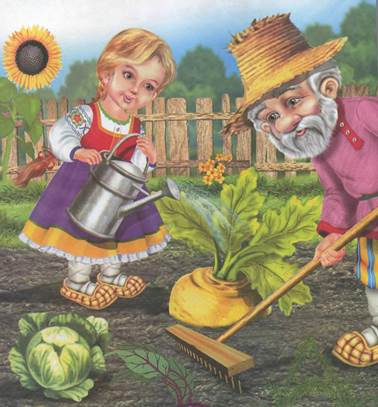 Исполнители: Данилова Н.В..                                         г. Новосибирск 30.11.2018.Импровизации сказки «Страшный Пых»Продолжительность спектакля: 10 -15 минут; количество актеров: 2-5 и более.Действующие лица:Дед    Никита
Бабка     Ариша 
Внучка   Маша
Петухи (чем больше, тем лучше) все остальные 
Ёжик Матвей   На первом плане слева деревенский дом с тремя окошками (два внизу, одно вверху), справа грядка, на которой растет крупная репа с высокой пышной ботвой. На втором плане небо. Полумрак.1 СЛАЙД ПОЛУМРАК ДЕРЕВНЯ НА ЗАДНЕМ ПЛАНЕ1)Петух (поет)  АртурКу-ка-ре-ку-ку, село –
Неумыто-весело,
Кочетами бужено.
Нас четыре дюжины!2)Петухи  ЛераКу-ка! Ку-ка-ре!
Пора быть заре!
Просыпайся, Солнышко –
Золотое перышко!2 СЛАЙД   Всходит Солнце. На сцене становится светло. 3)Петух (поет) Юля Солнце красное взошло,
Время завтракать пришло!                                                                     
Просыпайся, дедушка –
Покроши нам хлебушка!4)Петухи  Ми  - ЁнКу-ка! Ку-ка-ре!
Не спи на заре!
Встанешь раньше ленюшки – 
Будут в доме денежки!Из окошка выглядывает сонный Дед, широко зевает и потягивается. 5)Петух  АртемКу-ка-ре-ку! Ре-ку-ку!
Хватит дрыхнуть на боку!
Просыпайся, бабушка,
Испеки оладушков!Петухи Вика В.6)Ку-ка! Ку-ка-ре! 
Светло на дворе!
Кто встает ранешенько,
Тем поможет Боженька!Из окошка выглядывает сонная Бабка, широко зевает и потягивается. 7)Петух (поет) Настя Ку-ка-ре-ку! Ре-ку-ка!
Хоть перинушка мягка, 
Встань-проснись, Алёнушка,
Покроши нам зернышек.8)Петухи  ДимаКу-ка! Ку-ка-ре!
Светло на дворе!
Та всех краше девица,
Что с утра не ленится.Танец петуховАленка Ох уж эти петухи!ДедБольно глотки драть лихи!БабкаВек бы их не слушала!АленкаЧтоб лиса их скушала!9)Петухи  Саша Ку-ка! Ку-ка-ре!
Лиса спит в норе
И, никем не бужена,
Проспала три ужина!10) Петух Вика Ф                        Куд-ку-да!
Куд-куда! Кудатушки!
Хвать! Да непойматушки!11)Петух ЕгорКуд-куда! Куда-куда!
Не поймаешь никогда!12)Петухи  Надя Куд-куда! Кудатушки!
Убегалки-прятушки!13)Петух СерегаКуд-куда! Куда-куда!
Не поймаешь никогда!ДедВот ведь, вражая орда!
Кыш отсюда!Дед выбегает из дома и гоняется за петухами. Аленка и Бабка хохочут.БабкаЛови петуха!Аленка Хватай за пуха!БабкаМы его в охоточку
Да на сковородочку!Дед спотыкается и падает. ДедОх! Ах! Ой-ёй-ёй!Бабка (Деду)Живой?Дед (вставая) Да живой!АленушкаА жаркое наше как?ДедЛучше и не спрашивай –
Где-то прячется, бандит.Бабка Раз не смог словить, иди
В огород за репою –
Та не кукарекает.Бабка и Аленушка садятся ДедА вот и она –
Ботва, как стена!
Репа нынче знатная –
Крупная да ладная.
Ух, напарим мы ее…Дед наклоняется над грядкой, но ботва внезапно начинает сильно шевелиться, и оттуда доносится громкое сердитое пыхтение. Дед бросается наутек. ДедПомогите! Ой-ёй-ёй!АленкаЧто случилось, дедушка? БабкаГде же наша репушка?Дед (испуганно)На грядках репных
Сидит Страшный Пых!
И так сильно пыжится,
Аж ботва колышется!
Больше в этом я году
В огород к нам не пойду!
Вдруг Пых с грядки ринется –
На меня накинется.БабкаРассказывал мне,
Что был на войне,
А на грядке боязно?
Как тебе не совестно!
В огород пойду сама.Бабка выходит из дома и направляется в огород. Дед и Аленка скрываются в доме. У грядки с репой она останавливается и оглядывается по сторонам.БабкаНикого-то здесь нема.
Ясным днем до вечера
И бояться нечего.
Вот репы нарву…Бабка наклоняется к грядке. Ботва внезапно начинает сильно шевелиться, и оттуда доносится громкое сердитое пыхтение. Бабка бросается наутек. Бабка (испуганно)Ай! Ой! Караул!АленкаЧто случилось, бабушка?Бабка (сокрушенно)Ох, Алёна-лапушка!
Репы я нарвать пошла,
Пыха Страшного нашла –
Он так сильно пыжится,
Аж ботва колышется!
Ходить никогда
Не буду туда,
Вдруг он с грядки ринется –
На меня накинется.ДедВот ведь не было забот!БабкаОх, пропал наш огород!ДедРепа да картошечка!БабкаБрюква да маркошечка!ДедСвекла да горох!Дед и Бабка (хором)Ох! Ох! Ох! Ох! Ох!
Страшный Пых без отчества
Разорил нас дочиста!АлёнкаВы не плачьте! Я схожу,
Дать мне репы попрошу.
Может Пых не кинется,
А чуть-чуть подвинется.Аленка выходит из дома и направляется в огород. Дед (сокрушенно)Ох! Ох! Быть беде!У грядки с репой Аленка останавливается.АленкаЭй, Пых!Аленка наклоняется к грядке. Ботва внезапно начинает сильно шевелиться, и оттуда доносится громкое сердитое пыхтение. Аленка                Вот ты где!Аленка раздвигает ботву. На грядке сидит маленький Ёжик. Аленка (смеясь)Да ведь это еженька –
Топотушки-ноженьки,
Шубонька колючая,
Мордочка пыхтючая!Аленка кладет Ёжика в передник и несет к дому.АленкаЭй, бабка! Эй, дед! Опасности нет!
Вот он Пых ваш, туточки –
Не страшён ни чуточки!Аленка с ежиком идет к бабке с дедом АленкаНа него мы поглядим, Молочка ему дадим, И тогда на грядочке
Будет всё в порядочке!ДедОх, ёж! Вот так ёж!Алёнка (со смехом)Гляди да не трожь!БабкаОй, какой малюсенький! Зря мы перетрусили!Ежик: Матвей Я маленький ежик, четверо ножек.Из лесу к вам прибежал.Не бойтесь меня, я добрый не злющий.Мы будем с вами друзья!3 СЛАЙД     Дети выходят на исполнение песни «В гостях у сказки»